Pronájem nebytových prostor Restaurace Club v Milovicích u HořicObec Milovice nabízí k pronájmu restauraci .Objekt  se nachází v těsné blízkosti areálu místního kempu a koupaliště.Restaurace je pro své využití plně vybavena potřebným kuchyňským zařízením, mrazícími a chladícími pulty, nádobím a nábytkem. Součástí jsou i skladovací prostory a parkoviště.Bližší informace na:http://www.miloviceuhoric.cz/urad-2/uredni-deska/zamer-obce-pronajem-restaurace-club-178.html?kshowback=nebo Ing. Alois Jirsák, CSc.alois.jirsak@gmail.com tel. č. 602 361 787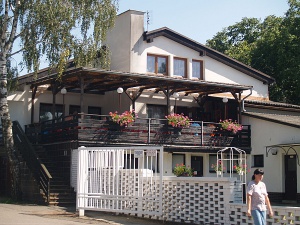 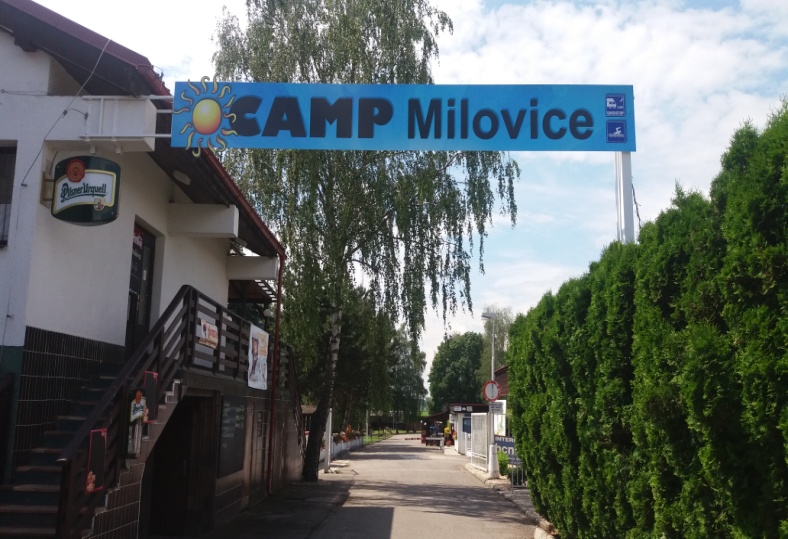 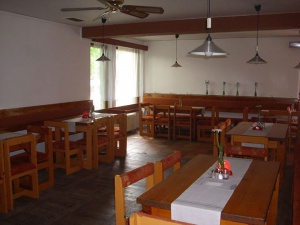 